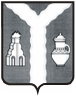 Кировская районная администрация(исполнительно-распорядительный орган)муниципального района“Город Киров и Кировский район”ПОСТАНОВЛЕНИЕ02 мая 2024 г.				                  		                                № 570Руководствуясь ст.ст. 5.1, 45-46 Градостроительного кодекса Российской Федерации, ст. 14 Федерального закона от 06.10.2003 № 131 – ФЗ «Об общих принципах организации местного самоуправления в Российской Федерации», Уставом муниципального района «Город Киров и  Кировский район», решением Районной Думы муниципального образования «Город Киров и  Кировский район» от 20.09.2018  № 205 «О порядке организации и проведения публичных слушаний и общественных обсуждений в муниципальном районе «Город Киров и Кировский район», Кировская районная администрация ПОСТАНОВЛЯЕТ:1. Провести публичные слушания по документации по планировке территории ограниченной границей земельного участка с кадастровым номером 40:29:010444:762, расположенного по   адресу: Калужская область, город Киров, ул. Пролетарская, д. 40.2. Поручить организацию и проведение публичных слушаний по проекту планировки территории ограниченной границей земельного участка с кадастровым номером    40:29:010444:762,   расположенного  по   адресу:   Калужская   область, г. Киров, ул. Пролетарская, д. 40 Комиссии по градостроительным и земельным вопросам муниципального района «Город Киров и Кировский район» (далее – Организатор публичных слушаний).3. Организатору публичных слушаний:	-	оповестить граждан Кировского района Калужской области о проведении публичных слушаний по проекту планировки территории ограниченной границей земельного участка с кадастровым номером 40:29:010444:762, расположенного по   адресу: Калужская область, г. Киров, ул. Пролетарская, д. 40 путем размещения оповещения (приложение) на официальном сайте муниципального района «Город Киров и Кировский район»;		- организовать и провести экспозицию по проекту планировки территории ограниченной границей земельного участка с кадастровым номером 40:29:010444:762, расположенного по   адресу: Калужская область, город Киров, ул. Пролетарская, д. 40	-	подготовить, оформить протокол проведения публичных слушаний                              и опубликовать заключение о результатах публичных слушаний.4. Настоящее постановление вступает в силу после подписания и подлежит размещению на официальном сайте муниципального района «Город Киров                           и Кировский район».Глава Кировской районной администрации						      И.Н. ФеденковПриложение к постановлению Кировской районной администрацииот 20.05.2024   № 570Оповещениео начале публичных слушаний по проекту планировки территории ограниченной границей земельного участка с кадастровым номером 40:29:010444:762, расположенного по   адресу: Калужская область, г. Киров, ул. Пролетарская, д. 401.	На публичные слушания представляется проект проекту планировки территории ограниченной границей земельного участка с кадастровым номером 40:29:010444:762,  расположенного  по  адресу:  Калужская  область,   г.   Киров, ул. Пролетарская, д. 40 (далее – Проект):2.	Порядок и сроки проведения публичных слушаний по Проекту:	- оповестить граждан Кировского района Калужской области – 13.05.2024;	- разместить проект с информационными материалами на официальном сайте Кировской районной администрации – 17.05.2024;	- провести 27.05.2024 собрание по Проекту в Кировской районной администрации, расположенной по адресу: Калужская область, город Киров, улица Пролетарская, 36, зал заседаний (3 этаж);	- подготовить и оформить протокол не позднее 31.05.2024 и заключение не позднее 07.06.2024 о результатах публичных слушаний по Проекту.	3.	Организовать проведение экспозиции для участников и посетителей на первом этаже (возле кабинета № 18) Кировской районной администрации с 17.05.2024 по 27.05.2024 каждый понедельник, среда, пятница с 14:30 по 16:00;4.	Порядок, срок и форма внесения участниками публичных слушаний предложений и замечаний по Проекту:	Участниками публичных слушаний по Проекту являются граждане, постоянно проживающие на территории, в отношение которой подготовлен вышеуказанный Проект, правообладатели, находящихся в границах этой территории земельных участков и (или) расположенных на них объектов капитального строительства, а также правообладатели помещений, являющихся частью указанных объектов капитального строительства.	С 17.05.2024 по 27.05.2024 каждый понедельник, среда, пятница с 14:30 до 16:00, посетители экспозиции, прошедшие идентификацию в качестве участника публичных слушаний, вправе вносить предложения и замечания, касающиеся Проекта, посредством записи в книге (журнале) учета посетителей экспозиции. В указанный период размещения Проекта, участники публичных слушаний, прошедшие идентификацию, также имеют право вносить предложения и замечания, касающиеся такого Проекта:1) посредством официального сайта муниципального района «Город Киров и Кировский район»: https://kirovskaya-r40.gosweb.gosuslugi.ru;2) в письменной или устной форме в ходе проведения собрания участников публичных слушаний;3) в письменной форме в адрес организатора публичных слушаний – Калужская область, г. Киров, ул. Пролетарская, 36, каб. 8.	Участники публичных слушаний в целях идентификации представляют сведения о себе (фамилию, имя, отчество (при наличии), дату рождения, адрес места жительства (регистрации) для физических лиц; наименование, основной государственный регистрационный номер, место нахождения и адрес для юридических лиц) с приложением документов, подтверждающих такие сведения. Участники публичных слушаний, являющиеся правообладателями соответствующих земельных участков и (или) расположенных на них объектов капитального строительства и (или) помещений, являющихся частью указанных объектов капитального строительства, также представляют сведения соответственно о таких земельных участках, объектах капитального строительства, помещениях, являющихся частью указанных объектов капитального строительства, из Единого государственного реестра недвижимости и иные документы, устанавливающие или удостоверяющие их права на такие земельные участки, объекты капитального строительства, помещения, являющиеся частью указанных объектов капитального строительства. 	Обработка персональных данных участников публичных слушаний осуществляется с учетом требований, установленных Федеральным законом от 27 июля 2006 года № 152-ФЗ «О персональных данных».5.	Адрес официального сайта муниципального района «Город Киров и Кировский район»: https://kirovskaya-r40.gosweb.gosuslugi.ru.Об    организации  и   проведении публичных слушаний по документации  по планировке территории ограниченной границей земельного участка с кадастровым номером 40:29:010444:762, расположенного по   адресу:   Калужская  область, г. Киров, ул. Пролетарская, д. 40